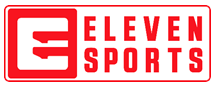 Lisboa, 14 de Fevereiro de 2020Contacto: João Pereira de FariaPR & Communicationsjoao.faria@elevensports.comT. 925 400 881Fãs serão notificados de cada golo da Champions League e das principais ligas europeias de forma imediataEleven Sports cria canal WhatsApp para o regresso da Liga dos CampeõesLisboa, 14 de fevereiro, 2020 – A liga milionária regressa na próxima semana para os oitavos de final da competição e a Eleven Sports vai transmitir todos os jogos, da 1ª e 2ª mãos da maior competição de clubes da Europa, em Direto, Exclusivo e em Alta Definição. Para este regresso, a Eleven Sports volta a inovar com um novo canal de WhatsApp que notifica os fãs de forma imediata com os vídeos dos golos e dos melhores momentos da Liga dos Campeões e das principais Ligas Europeias.Para isso, basta enviar uma mensagem para o número 921 032 244 com o nome do fã ou clicar em https://wa.me/351921032244 e autorizar a receção dos conteúdos da Eleven Sports.“Esta é mais uma nova aposta num canal digital com um peso significante localmente e que hoje representa mais de 60% de utilização em Portugal, o WhatsApp. Queremos estar cada vez mais próximos dos nossos fãs e facilitar o seu dia a dia com notificações, de acesso imediato, dos melhores momentos e golos das nossas competições” afirma Nuno Filipe Miranda, Diretor de Marketing e Comunicação da Eleven Sports.Nos oitavos de final da Liga dos Campeões destaque para alguns encontros de gigantes na Europa. O Atlético de Madrid de João Félix defronta o Liverpool, campeão europeu em título, o Real Madrid de Zidane tem encontro marcado com o Manchester City de Pepe Guardiola, o Chelsea defronta o Bayern e a Juventus de Cristiano Ronaldo disputa a passagem aos quartos com o Lyon.José Mourinho também regressa aos grandes palcos europeus e tem encontro marcado com o RB Leipzig. Todos os jogos dos oitavos de final da Champions têm transmissão, em Direto e em Alta Definição, na Eleven Sports. Para não perder nenhum momento, golo e aceder aos resumos pode sempre aceder a www.elevensports.ptCalendário de jogos:1ª MÃOTerça-feira, dia 18 de fevereiro:Atlético de Madrid – Liverpool (20h00)Borussia – PSG (20h00)Quarta-feira, dia 19 de fevereiro:Atalanta – Valencia (20h00)Tottenham – RB Leipzig (20h00)Quarta-feira, dia 25 de fevereiro:Chelsea – Bayern (20h00)Napoli – Barcelona (20h00)Quinta-feira, dia 26 de fevereiro:Lyon – Juventus (20h00)Real Madrid – City (20h00)2ª MÃOTerça-feira, dia 10 de março:RB Leipzig – Tottenham (20h00)Valencia – Atalanta (20h00)Quarta-feira, dia 11 de março:PSG – Borussia (20h00)Liverpool – Atlético Madrid (20h00)Terça-feira, dia 17 de março:City – Real Madrid (20h00)Juventus – Lyon (20h00)Quarta-feira, dia 18 de março:Barcelona – Napoli (20h00)Bayern – Chelsea (20h00)